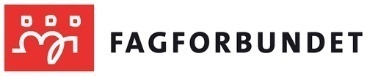 Follo                                                  Fagforeningens Yrkesseksjoner Hei alle sammen.Visste du at Fagforbundet har 4 yrkesseksjoner og at alle medlemmer tilhører en av disse i forhold til hva de jobber med?Yrkesseksjon helse og sosial Leder: Berit Wicklund Vangsøy Berit.Wicklund.Vangsoy@nordrefollo.kommune.noYrkesseksjon kirke kultur og oppvekst Leder: Hanne R Hanne.Reian@nordrefollo.kommune.noYrkesseksjon samferdsel og teknisk Leder: Ole Magnus Røsholm OleMagnus.Rosholm@nordrefollo.kommune.noYrkesseksjon kontor og administrasjon Leder: Bakken Ann Sølvi AnnSolvi.Bakken@nordrefollo.kommune.noFagforeningens årsmøte velger leder, nestleder og styremedlemmer i hver av disse. Det er kommunestyret som vedtar endringer som kan ha betydning for oss ansatte og våre arbeidsplasser. Eksempler på dette kan være endring i driftsform, slik som re kommunalisering, privatisering eller interkommunalt samarbeid, nedbemanning, nedleggelse av tjenestetilbud, nye arbeidsplasser, flytting eller sammenslåing av tjenester. Det er dere som jobber innen de ulike områdene som har kompetansen og har argumentene for eller imot.På hjemmesidene til Nordre Follo Kommune under politiske saker finner du møteinnkallinger og saksdokumenter til alle politiske møter og utvalg – møtene er åpne for alle.Vi oppfordrer alle til å engasjere seg i dette, om Fagforbundet Follo skal ha mulighet med påvirkning fra deg som medlem trenger vi ditt innspill før det er for sent. Du kan også melde deg som styremedlem i din yrkesseksjon. Link: https://opengov.360online.com/Meetings/NORDREFOLLO Her finner dere møteplan og saksdokumenter til de ulike politiske møtene.På vår hjemmeside finner du hvem årsmøtet valgte i de ulike yrkesseksjonene, slik at du kan ta kontakt for mere informasjonLink:  https://www.fagforbundet.no/fagforeninger/viken/avd254HilsenWibecke Marie EriksenLeder Fagforbundet Follo